РЕСПУБЛИКА КАРЕЛИЯКОНТРОЛЬНО-СЧЕТНЫЙ КОМИТЕТСОРТАВАЛЬСКОГО МУНИЦИПАЛЬНОГО РАЙОНАЗаключениеКонтрольно-счетного комитета Сортавальского муниципального района на проект Решения Совета Кааламского сельского поселения «О бюджете Кааламского сельского поселения на 2016 год»от 04.12.2015г.	          №54	ОБЩИЕ ПОЛОЖЕНИЯЗаключение Контрольно-счетного комитета Сортавальского муниципального района (далее – Контрольно-счетный комитет) на проект Решения Совета Кааламского сельского поселения «О бюджете Кааламского сельского поселения на 2016 годов» (далее – Заключение) подготовлено с учетом требований Бюджетного кодекса Российской Федерации (далее БК РФ), иных нормативных правовых актов Российской Федерации, Республики Карелия, а также в соответствии с Положением о бюджетном процессе в Кааламского сельского поселения (далее – Положение о бюджетном процессе), Соглашением о передаче полномочий контрольно-счетного органа  Кааламского сельского поселения по осуществлению внешнего муниципального финансового контроля Контрольно-счетному комитету Сортавальского муниципального района и иными действующими нормативными правовыми актами Кааламского сельского поселения.На экспертизу, в Контрольно-счетный комитет, проект решения о местном бюджете с приложением документов и материалов, предусмотренных статьей 184.2 Бюджетного кодекса РФ поступил 20 ноября, т.е. с соблюдением сроков, установленных п.2 Решения Совета Кааламского сельского поселения от 13.11.2015г. №82 «Об особенностях составления и утверждения проекта бюджета Кааламского сельского поселения на 2016 год».Требования по составу показателей решения о бюджете, установленные статьей 184.1 Бюджетного кодекса в проекте решения соблюдены.Перечень и содержание документов и материалов, представленных вместе с проектом Решения Совета Кааламского сельского поселения «О бюджете Кааламского сельского поселения на 2016 год» не в полной мере, соответствуют требованиям БК РФ. Так в составе документов и материалов не представлены расчеты по прогнозируемым поступлениям доходов бюджета поселения, а также расчеты планируемых бюджетных ассигнований на осуществление расходов по уже принятым или по вновь принимаемым бюджетным обязательствам поселения.До настоящего времени в Кааламском сельском поселении не разработаны документы стратегического планирования, а именно Программа социально-экономического развития Кааламского сельского поселения. Данные требования содержатся в Федеральном законе от 28.06.2014 № 172-ФЗ «О стратегическом планировании в Российской Федерации».При подготовке заключения Контрольно-счётного комитета учитывалась необходимость реализации положений, содержащихся в Послании Президента РФ Федеральному собранию от 04.12.2014г.( в части бюджетной политики и налоговой политики) , Указах Президента РФ от 7 мая 2012 года, Стратегии социально-экономического развития Республики Карелия до 2020 года, а также стратегических целей развития Республики Карелия, определенных в Концепции социально-экономического развития Республики Карелия на период до 2017 года.Выборочно проверено наличие и проведен анализ нормативной и методической базы, регулирующий порядок формирования и расчетов основных показателей проекта Решения.2. ОСНОВНЫЕ ХАРАКТЕРИСТИКИ ПРОЕКТА БЮДЖЕТАБюджет Кааламского сельского поселения на 2016 год сформирован в рамках действующего налогового и бюджетного законодательства. 	В основу формирования доходной базы бюджета муниципального образования на 2016 год положены:- прогнозные показатели социально-экономического развития территории на 2016 год и на плановый период 2017 и 2018 годов;- ожидаемый объем поступления налогов в текущем финансовом году;- данные о поступлении налогов за год, предшествующий текущему финансовому году, и за отчетный период текущего финансового года;- индексы-дефляторы изменения макроэкономических показателей, по прогнозу социально – экономического развития сельского поселения на очередной финансовый год и на плановый период;- данные о недоимке по налогам на последнюю отчетную дату;- данные о предоставлении налоговых льгот за год, предшествующий текущему финансовому году;- данные налоговой отчетности о налогооблагаемой базе на последнюю отчетную дату;- сведения, необходимые для составления проекта бюджета, представленные главными администраторами доходов бюджета сельского поселения.Согласно Пояснительной записки к проекту бюджета Кааламского сельского поселения на 2016 год доходы бюджета поселения спрогнозированы на основе показателей прогноза социально-экономического развития Кааламского сельского поселения на соответствующий период.Доходы бюджета Кааламского сельского поселения на 2016 год сформированы с учетом изменений налогового и бюджетного законодательства, налогооблагаемой базы, а также исходя из оценки ожидаемого исполнения доходной части бюджета поселения за 2015 год.	При формировании расходной части проекта бюджета поселения учтены решения, принимаемые на федеральном, республиканском и муниципальном уровнях в рамках исполнения Указов Президента Российской Федерации от 7 мая 2012 года. 	Проект бюджета Кааламского сельского поселения на 2016 год сформирован с объемом доходов – 10190,10 тыс. руб., объемом расходов – 10890,10 тыс. руб. и дефицитом бюджета – 700,00 тыс. руб.Динамика основных параметров бюджета Кааламского сельского поселения свидетельствует о снижении доходов и расходов по сравнению с ожидаемыми показателями 2015 года.Снижение прогнозируемого объема доходов бюджета Кааламского сельского поселения в 2016 году к уровню 2015 года составляет 1741,0 тыс. рублей или 14,6 процента при увеличении налоговых и неналоговых доходов и значительном снижении безвозмездных поступлений.Структура доходов бюджета Кааламского сельского поселения в 2016 году выглядит следующим образом:налоговые и неналоговые доходы - 79,0 процентов;безвозмездные поступления - 21,0 процент.Увеличение поступления налоговых и неналоговых доходов на 2016 год относительно ожидаемого поступления за 2015 год прогнозируется за счет увеличения поступлений от земельного налога и акцизов по подакцизным товарам.В структуре налоговых и неналоговых доходов, по ожидаемой оценке, 2015 года налоговые доходы составляют 60%, неналоговые - 40%. В прогнозируемом периоде налоговые доходы составят 79%, неналоговые – 21%.Объем безвозмездных поступлений из бюджета Сортавальского муниципального района планируется в 2016 году в объеме 2143,0 тыс. рублей, что ниже по сравнению с 2015 годом на 2647,9 тыс. рублей или на 55,3 процента.Проект бюджета Кааламского сельского поселения на 2016 год сформирован на основании распределения дотации из районного бюджета на выравнивание бюджетной обеспеченности бюджету Кааламского сельского поселения. В проекте бюджета на 2016 год предусмотрена дотация из районного бюджета бюджету Кааламского сельского поселения на 2016 год – 1952,0 тыс. руб., что меньше на 543,2 тыс. руб. или на 21,8 процентов по сравнению с 2015 годом. При формировании проекта бюджета на 2016 год в условиях уменьшения объема прогнозируемых доходов по сравнению с ожидаемой оценкой 2015года планируется уменьшение расходов в 2016 году по сравнению с уровнем, ожидаемого исполнения за 2015 год. Расходы бюджета Кааламского сельского поселения на 2016 год запланированы в объеме 10890,10 тыс. рублей, что составляет 82,4 процента к уровню бюджетных назначений 2015 года (13213,3 тыс. рублей). В структуре расходов бюджета Кааламского сельского поселения в 2016 году наибольший удельный вес составляют общегосударственные вопросы – 30,7%, национальная экономика – 18%, жилищно-коммунальное хозяйство – 29,3%, культура, кинематография – 18,4%. Проект бюджета Кааламского сельского поселения частично сформирован в программной структуре расходов по 3 муниципальным программам, которые охватили в 2016 году 8,6 процента от общего объема расходов бюджета поселения.В проекте бюджета не предусмотрено привлечение бюджетных кредитов и кредитов кредитных организаций.Выплата по предоставленной муниципальной гарантии МУП «Кааламский водоканал» на 2016 год в сумме 190,0 тыс. рублей прогнозируется за счет средств бюджета поселения. 3. ПРОГНОЗ СОЦИАЛЬНО-ЭКОНОМИЧЕСКОГО РАЗВИТИЯ КААЛАМСКОГО СЕЛЬСКОГО ПОСЕЛЕНИЯ НА 2016 ГОД В соответствии с Бюджетным кодексом Российской Федерации (статья 172) составление проекта бюджета основывается на прогнозе социально-экономического развития соответствующей территории и основных направлениях бюджетной и налоговой политики.Постановлением администрации Кааламского сельского поселения от 13.11.2015г. № 36 утвержден Порядок разработки прогноза социально-экономического развития Кааламского сельского поселения (далее – Порядок).Представленный в Контрольно-счетный комитет Прогноз социально-экономического развития включает в себя:- ожидаемые результаты социально-экономического развития Кааламского сельского поселения за 2015 год;- прогноз социально-экономического развития Кааламского сельского поселения на 2016 год и плановый период 2017-2018 годы.- пояснительная записка к прогнозу социально-экономического развития Кааламского сельского поселения на 2016 и плановый период 2017-2018 годы (далее - Пояснительная записка к Прогнозу).Из проведенного анализа представленных документов Контрольно-счетный комитет делает вывод, что содержание Прогноза социально-экономического развития Кааламского сельского поселения не соответствует Порядку и требованиям Бюджетного кодекса Российской Федерации В соответствии со статьей 174.1 Бюджетного кодекса Российской Федерации доходы бюджета прогнозируются на основе прогноза социально-экономического развития территории. В представленном Кааламским сельским поселением прогнозе отсутствуют показатели, на основе которых должно производится прогнозирование доходной части бюджета на 2016 год. Прогнозные данные по доходам не имеют под собой экономического обоснования. Так же отсутствуют обоснования изменения (роста, снижения) показателей доходной части бюджета на 2017-2018 годы.Представленные в прогнозе основные показатели Кааламского сельского поселения такие как объем подаваемой в сеть воды, протяженность уличных тепловых сетей, протяженность уличной канализационной сети, количество пунктов первичного медицинского обслуживания не являются базовыми для прогнозирования доходной части бюджета и не отражают экономических условий территории.В нарушение пункта 4 ст.173 БК РФ в пояснительной записке к прогнозу социально-экономического развития не приводится обоснование параметров прогноза, в том числе указание причин и факторов прогнозируемых изменений при их сопоставлении с ранее утвержденными параметрами.Согласно основным направлениям бюджетной и налоговой и политики Кааламского сельского поселения на 2016 год и на плановый период 2017 и 2018 годов, решение задач социально-экономического развития в 2016-2018 годах будет осуществляться в условиях, призванных обеспечить сбалансированность и устойчивость бюджета Кааламского сельского поселения при безусловном исполнении всех расходных обязательств Кааламского сельского поселения, улучшение качества жизни граждан, создание благоприятных условий для развития малого и среднего бизнеса и реализацию инвестиционных проектов.Бюджетная политика Кааламского сельского поселения выстраивается с учётом изменений федерального и регионального законодательства, направленных на противодействие кризисным явлениям в экономике и создание благоприятных условий для социально - экономического роста, с учетом итогов реализации бюджетной политики в период до 2015 года.Бюджетная политика будет направлена на повышение эффективности и результативности управления бюджетными средствами при достижении приоритетных целей социально-экономического развития Кааламского сельского поселения. Эффективная и ответственная бюджетная политика является важнейшей предпосылкой для улучшения качества жизни населения.Главная задача органов местного самоуправления сельского поселения - принятие реалистичного бюджета на очередной финансовый год и плановый период. В связи с тем, что на сегодняшний день главная проблема связана с нахождением баланса между усложняющимися задачами политики и установленными на новом, более низком уровне бюджетными возможностями, задача повышения эффективности бюджетных расходов выходит на первый план.Необходимо активно использовать оценку эффективности бюджетных расходов уже на этапе планирования расходов.Основными задачами по повышению эффективности бюджетных расходов продолжают оставаться:-повышение эффективности и результативности имеющихся инструментов программно-целевого управления и бюджетирования;-создание условий для повышения качества предоставления муниципальных услуг;-повышение эффективности процедур проведения муниципальных закупок, в т.ч. путем внедрения казначейского сопровождения;- совершенствование процедур предварительного и последующего контроля, в том числе уточнение порядка и содержания мер принуждения к нарушениям в финансово-бюджетной сфере;-обеспечение широкого вовлечения граждан в процедуры обсуждения и принятия конкретных бюджетных решений, общественного контроля их эффективности и результативности.Одним из необходимых условий обеспечения эффективности государственных финансов является построение целостной системы открытости деятельности государственных органов на базе системы «Электронный бюджет».Необходимо продолжить работу по совершенствованию муниципальных программ, которые должны стать главным инструментом повышения результативности и эффективности бюджетных расходов, по следующим направлениям:- обязательное отражение в муниципальных программах показателей стратегических документов и их целевых значений, что должно обеспечить полное соответствие муниципальных программ приоритетам муниципальной политики;- повышение качества муниципальных программ.В рамках решения задачи повышения эффективности оказания муниципальных услуг необходимо продолжить работу по созданию стимулов для более рационального и экономного использования бюджетных средств.В рамках решения задачи повышения эффективности оказания муниципальных услуг необходимо продолжить работу по созданию стимулов для более рационального и экономного использования бюджетных средств.При составлении проекта местного бюджета на очередной финансовый год и плановый период необходимо, как и прежде, обеспечить оптимальность структуры бюджетных расходов. Ограниченные финансовые ресурсы должны в первоочередном порядке обеспечивать выполнение приоритетных задач социально-экономического развития поселения, обозначенных в муниципальных программах, в том числе обусловленных Указами Президента Российской Федерации от 07 мая 2012 года. Межбюджетные отношения на 2016-2018 годы будут формироваться в соответствии с требованиями Бюджетного кодекса Российской Федерации.В качестве первоочередных задач следует обозначить выравнивание уровня бюджетной обеспеченности сельского поселения, обеспечение сбалансированности и поддержки платежеспособности бюджета сельского поселения с целью обеспечения поселения средствами, необходимыми для исполнения возложенных на них полномочий. Налоговая политика на территории Кааламского сельского поселения направлена на обеспечение условий для полного и стабильного поступления в бюджет сельского поселения закрепленных налогов и сборов.Приоритеты в области доходов остаются такими какими были приняты в предыдущие годы – это укрепление собственной налоговой базы и развитие налогового потенциала.4. АНАЛИЗ ДОХОДНОЙ ЧАСТИ БЮДЖЕТА ПОСЕЛЕНИЯСогласно Пояснительной записки к проекту бюджета Кааламского сельского поселения на 2016 год формирование доходной части бюджета Кааламского сельского поселения на 2016 год производилось с учетом основных направлений бюджетной и налоговой политики Кааламского сельского поселения на 2016 год и плановый период 2017 и 2018 годов, а также данных о прогнозируемом объеме территориальных органов, федеральных органов исполнительной власти, органов исполнительной власти Республики Карелия, главных администраторов доходов бюджета Кааламского сельского поселения. Прогнозирование доходов бюджета Кааламского сельского поселения на 2016 год осуществлялось в соответствии с порядком и методикой прогнозирования доходов бюджета поселения на 2016 год, утвержденной постановлением администрации Кааламского сельского поселения от 13.11.2015г. №38 «Об утверждении порядка и методики прогнозирования доходов бюджета Кааламского сельского поселения» В соответствии со статьей 174.1 Бюджетного кодекса Российской Федерации доходы бюджета прогнозируются на основе прогноза социально-экономического развития территории.Формирование доходов бюджета Кааламского сельского поселения на 2016 год осуществлено с нарушением норм, установленных статьей 174.1 Бюджетного кодекса Российской Федерации, так как не основывается на прогнозе социально-экономического развития территории. При анализе прогнозирования доходов бюджета поселения не прослеживается влияние налоговой политики поселения на 2016 год. Например, в основных направлениях налоговой политики озвучено, что поселением будет проводиться работа по сокращению недоимки, однако прогнозирование сумм поступления доходов бюджета произведено без учета поступления сумм недоимки прошлых лет.Динамика показателей доходной части бюджета Кааламского сельского поселения за три года (с 2014 по 2016 годы) представлена в таблице:Табл.1Уменьшение доходной части бюджета в 2015 году по сравнению с 2014 годом на сумму 2149,9 тыс. рублей или на 15,3% объясняется изменениями бюджетного законодательства, т.е. переходом части полномочий с уровня поселения на район. В связи с переходом части полномочий, снижен процент отчислений от НДФЛ в бюджет сельского поселения с 12% до 4%, а доходы от продажи земельных участков, государственная собственность на которые не разграничена и доходы, получаемые в виде арендной платы за земельные участки, государственная собственность на которые не разграничена и которые расположены в границах поселений с 2015 года зачисляются в бюджет района. Доходы бюджета Кааламского сельского поселения на 2016 год предусмотрены в объеме 10 190,1 тыс. руб., что на 1741,0 тыс. руб. или на 14,6% ниже прогнозируемых доходов на текущий год (11931,1 тыс. руб.). Уменьшение доходов бюджета в 2016 году по сравнению с 2015 годом произошло за счет планируемого снижения безвозмездных поступлений на 2647,9 тыс. рублей или на 55,3 процента.Табл. 2Структура доходов Кааламского сельского поселенияУдельный вес налоговых доходов в общем объеме доходов бюджета в трехлетний период увеличивается с 54,3% в 2014 году до 76,3% в 2016 году. Основную долю в составе налоговых доходов с 2015 года занимает земельный налог – 45,8% и 47,1 процента в 2016 году. В 2014 году земельный налог занимал – 21,2%. Удельный вес неналоговых доходов в общем объеме доходов бюджета в трехлетнем периоде снижается с 30,8% в 2014 году до 2,7% в 2016 году (в 2015 году – 4,3 процента). Основную долю в составе неналоговых доходов в 2015 - 2016 годах занимают прочие доходы от использования имущества – 96,6 % и 96,3 % соответственно. В 2014 году доля прочих доходов от использования имущества составляла - 9%.4.1. Налоговые доходы бюджета Кааламского сельского поселенияНалоговые доходы бюджета Кааламского сельского поселения на 2016 год прогнозируются в объеме 7776,6 тыс. рублей. В сравнении с 2015 годом (ожидаемое) поступления налоговых доходов в 2016 году прогнозируются с увеличением, составляющим 17,2 процента. Наибольшую долю налоговых доходов бюджета в 2016 году будут составлять поступления от уплаты земельного налога – 61,8 процента.Динамика прогнозируемого поступления земельного налога, а также поступлений по другим основным налоговым источникам представлена в таблице: Табл.3Анализ приведенных в таблице данных свидетельствует, о том, что на 2016 год прогнозируется увеличение налоговых доходов бюджета Кааламского сельского поселения на 1143,6 тыс. рублей или на 17,2%, за счет двух из четырех источников.Рассмотрим прогнозируемые поступления в бюджет Кааламского сельского поселения в разрезе основных налоговых источников.4.1.1 Земельный налогОсновную долю доходов в общем объеме налоговых доходов прогнозируемых на 2016 год составляет земельный налог.Поступления земельного налога прогнозируется по фактическим показателям за 2014 год на основании отчета ИФНС России №5 по РК – «Отчет о налоговой базе и структуре начислений по местным налогам» за 2014 год с учетом проведения новой государственной кадастровой оценки земель и увеличением кадастровой стоимости земельных участков, что не соответствует требованиям бюджетного законодательства, установленных в ст.174.1 БК РФ.С учетом норматива зачисления в бюджет Кааламского сельского поселения в размере 100 % прогнозируемая сумма налога в 2016 году составит 4804,0 тыс. рублей, что на 1766,0 тыс. рублей или на 58,1 % больше ожидаемого исполнения за 2015 год (3038,0 тыс. рублей) и на 3184,0 тыс. рублей или на 196,5% больше фактического исполнения за 2014 год (1620,0тыс. рублей).4.1.2. Налог на доходы физических лицВ представленном проекте бюджета расчет прогнозируемых поступлений налога на доходы физических лиц произведен, исходя из прогнозируемого Комитетом по экономике администрации Сортавальского муниципального района фонда заработной платы, что не соответствует требованиям бюджетного законодательства, установленных в ст.174.1 БК РФ.Основу прогноза поступлений налога составляют оценка налоговой базы по налогу на доходы физических лиц, удерживаемому налоговыми агентами по ставке 13,0 процентов, доли налога в фонде оплаты труда на 2016 год.Кроме того, представлен расчет поступлений НДФЛ с доходов, полученных физическими лицами, с сумм вознаграждений на основании договоров гражданско-правового характера, договоров найма и аренды любого имущества, от продажи имущества и имущественных прав, с вознаграждений, выплачиваемых наследникам авторов произведений науки, литературы и т.д., с доходов в порядке дарения (по ставке 13%), а также с сумм доходов, полученных в виде выигрышей и призов (по ставке 35%), а также в виде фиксированных авансовых платежей с доходов, полученных физическими лицами, являющимися иностранными гражданами, осуществляющими трудовую деятельность по найму у физических лиц на основании патента. Поступление НДФЛ в бюджет Кааламского сельского поселения на 2016 год прогнозируется в сумме 1978,0 тыс. рублей, что на 559,0 тыс. рублей или на 22,0 процента меньше ожидаемого исполнения за 2015 год (2537,0 тыс. рублей) и на 3093,0 тыс. рублей или на 61,0% меньше фактического исполнения за 2014 год (5071,0 тыс. рублей).4.1.3.Акцизы по подакцизным товарам (продукции), производимым на территории Российской ФедерацииСогласно пояснительной записке к проекту Решения, прогноз поступления доходов в бюджет Кааламского сельского поселения от уплаты акцизов на нефтепродукты (дизельное топливо, моторные масла для дизельных и (или) карбюраторных (инжекторных) двигателей, автомобильный бензин) определен на основании показателей администратора доходов – Управления Федерального казначейства по Республике Карелия, что не соответствует требованиям бюджетного законодательства, установленных в ст.174.1 БК РФ.Поступления акцизов на нефтепродукты в бюджет Кааламского сельского поселения в 2016 году прогнозируются в сумме 965,6 тыс. рублей, что составляет 103,4 процента к оценке поступлений за 2015 год.4.1.4. Налог на имуществоНалог на имущество на 2016 год планируется в сумме 29,0 тыс. рублей (0,4% от суммы налоговых доходов).Администратором доходов налоговый потенциал определен исходя из фактических поступлений, представленных в отчетности Федеральной налоговой службы за 2014 год, что не соответствует требованиям бюджетного законодательства, установленных в ст.174.1 БК РФ.4.2. Неналоговые доходы бюджета Кааламского сельского поселенияНеналоговые доходы бюджета Кааламского сельского поселения на 2016 год прогнозируются в объеме 270,5 тыс. рублей.В сравнении с 2015 годом поступления неналоговых доходов в 2016 году прогнозируются со снижением, составляющим 46,7 процента, в связи с передачей части полномочий поселений в район. Небольшую долю в неналоговых доходах бюджета в 2016 году будут составлять доходы от штрафов, санкций, возмещение ущерба – 3,7 процента.Основу неналоговых доходов составят - прочие поступления от использования имущества, находящегося в муниципальной собственности – 96,7 процента.Динамика прогнозируемого поступления по основным неналоговым источникам представлена в таблице: Табл.4Анализ приведенных в таблице данных свидетельствует, что доходы бюджета по неналоговым источникам в 2016 году уменьшатся как относительно ожидаемого поступления доходов в 2015 году на 236,7 тыс. рублей или на 46,7 %, так и относительно фактически полученных в 2014 году на 4060,5 тыс. рублей или на 93,8% по всем источникам. Рассмотрим прогнозируемые поступления в бюджет Кааламского сельского поселения в разрезе основных неналоговых источников. 4.2.1. Штрафы, санкции, возмещение ущербаПоступление данного источника прогнозируется главными администраторами доходов на основе прогнозируемых объемов поступления в бюджет штрафов, санкций, возмещение ущерба в результате осуществления контроля над соблюдением действующего законодательства, что не соответствует требованиям бюджетного законодательства, установленных в ст.174.1 БК РФ.Поступление указанных платежей в бюджет Кааламского сельского поселения на 2016 год запланировано в сумме 10,0 тыс. рублей, что на 44,4% меньше чем фактическое поступление в 2014 году и на 41,8% меньше ожидаемого поступления в 2015 году. В пояснительной записке к Проекту бюджета поселения на 2016 год отсутствует обоснование расчетов планируемых сумм поступления денежных взысканий. 4.2.2. Прочие поступления от использования имущества, находящегося в муниципальной собственности Прочие поступления на 2016 год запланированы исходя из фактического объема сдаваемых в аренду помещений по двум договорам, что не соответствует требованиям бюджетного законодательства, установленных в ст.174.1 БК РФ. Поступление указанных платежей в бюджет Кааламского сельского поселения на 2016 год запланировано в сумме 260,5 тыс. рублей, что на 33,0% меньше чем фактическое поступление в 2014 году и на 46,8% меньше ожидаемого поступления в 2015 году. 4.3. Безвозмездные поступленияВ целях обеспечения сбалансированности бюджета Кааламского сельского поселения объем безвозмездных поступлений из других бюджетов бюджетной системы Российской Федерации определен проектом Решения Совета Сортавальского муниципального района «О бюджете Сортавальского муниципального района на 2016 год» В 2016 году наблюдается уменьшения объема межбюджетных трансфертов.	Состав и темпы роста (снижения) межбюджетных трансфертов в 2014 - 2016 годах приведены в нижеследующей таблице (тыс. руб.). Табл.5Анализ структуры межбюджетных трансфертов показывает:В 2015 году по сравнению с 2014 годом увеличивается объем дотаций из районного бюджета бюджету поселения на 1681,9 тыс. рублей или на 206,8 %. В 2016 году по сравнению с оценкой 2015 года прогнозируется снижение на 543,2 тыс. рублей или на 21,8 %.Дотации в 2016 году в сумме 1952,0 тыс. рублей будут направлены на выравнивание бюджетной обеспеченности.В 2016 году объем субвенций по сравнению с 2015 годом увеличивается на 22,0 тыс. рублей или на 13,0 %.Субвенции бюджету Кааламского сельского поселения на 2016 год спрогнозированы в сумме 191,0 тыс. рублей (1,9 % от общей суммы доходов бюджета поселения), что на 13,0 % больше оценочных значений на 2015 год. Наибольшая часть субвенций в сумме 189,0 тыс. рублей или 99,0 % будет направлена на осуществление органами местного самоуправления отдельных государственных полномочий Республики Карелия в области первичного воинского учета и 2,0 тыс. рублей или 1,0 % на создание и обеспечение деятельности административных комиссий. 5. АНАЛИЗ РАСХОДНОЙ ЧАСТИ БЮДЖЕТА ПОСЕЛЕНИЯСтруктура расходов бюджета Кааламского сельского поселения на 2016 год состоит из 8 разделов функциональной классификации расходов бюджетов бюджетной системы Российской Федерации. Контрольно-счетный комитет отмечает, что провести проверку и анализ формирования, рассмотрения и корректировки обоснований бюджетных ассигнований не представляется возможным, т.к. в составе материалов к проекту Решения о бюджете на 2016 год не представлены формы обоснований (расчеты) бюджетных ассигнований. Данный факт свидетельствует о недостаточной прозрачности формирования расходной части бюджета Кааламского сельского поселения.В соответствии со статьей 19 Федерального закона от 5 апреля 2013 года №44-ФЗ «О контрактной системе в сфере закупок товаров, работ, услуг для обеспечения государственных и муниципальных нужд» администрация Кааламского сельского поселения должна была разработать и принять правовые акты о Правилах определения требований к закупаемым органами местного самоуправления поселения и подведомственными им бюджетными учреждениями отдельным видам товаров, работ, услуг (в том числе предельных цен товаров, работ, услуг).Контрольно-счетный комитет обращает внимание, что планирование бюджетных ассигнований на закупку товаров, работ, услуг для обеспечения выполнения функций муниципальных органов и учреждений осуществлялось в отсутствии нормативного акта об утверждении нормативных затрат на обеспечение выполнения функций муниципальных органов и учреждений.В проекте Решения «О бюджете Кааламского сельского поселения на 2016 год» в расходной части бюджета не предусмотрены расходы на осуществление полномочий контрольно-счетного органа Кааламского сельского поселения по осуществлению внешнего муниципального контроля.Согласно Решения Совета Кааламского сельского поселения от 21.03.2014г. №32 полномочия контрольно-счетного органа Кааламского сельского поселения переданы Контрольно-счетному комитету Сортавальского муниципального района. Пунктом 20 Федеральный закон от 7 февраля 2011 г. N 6-ФЗ"Об общих принципах организации и деятельности контрольно-счетных органов субъектов Российской Федерации и муниципальных образований" предусмотрено, что финансовое обеспечение деятельности контрольно-счетного органа муниципального образования -осуществляется за счет средств местного бюджета. Финансовое обеспечение деятельности контрольно-счетных органов предусматривается в объеме, позволяющем обеспечить возможность осуществления возложенных на них полномочий. Таким образом, проект бюджета поселения на 2016 год не предусматривает ассигнования на осуществление расходов на финансовое обеспечение деятельности контрольно-счетного органа поселения. В рассматриваемом проекте Решения о бюджете объём расходов бюджета поселения спрогнозирован с учетом прогноза поступления доходов и источников покрытия дефицита бюджет поселения и составляет на 2016 год в сумме 10 190,1 тыс. рублей, в том числе за счет прогнозируемого объема межбюджетных трансфертов в сумме 2143,0 тыс. рублей.Распределение бюджетных ассигнований по разделам функциональной классификации расходов бюджета Кааламского сельского поселения на 2016 год представлено в таблице.                                                                                         Табл.6	тыс. руб.Уменьшение общего объема расходов бюджета поселения в 2016 году в сравнении с 2015 годом (ожидаемое) составит – 17,6%. Расходы бюджета поселения планируются ниже ожидаемого за счет снижения расходов по 4 разделам бюджетной классификации:- «Общегосударственные вопросы» на 984 тыс. рублей;- «Национальная экономика» на 90,4 тыс. рублей;- «Культура и кинематография» на 2368,0 тыс. рублей;- «Массовый спорт» на 100,0 тыс. рублей.Одной из задач Бюджетного послания Президента РФ является повышения доступности и качества, предоставляемых населению государственных и муниципальных услуг. В составе расходов бюджета предусмотрены субсидия автономному учреждению, включая субсидии на возмещение нормативных затрат, связанных с оказанием ими в соответствии с муниципальным заданием муниципальных услуг. Общая сумма расходов на предоставление субсидии автономному учреждению в 2016 году составит 2000,0 тыс. рублей, или 18,4 % в общем объеме планируемых расходов.В Пояснительной записке к проекту бюджета на 2016 год обоснования бюджетных ассигнований в части субсидии автономным учреждениям на финансовое обеспечение муниципального задания на оказание муниципальных услуг, сформированной по разделу 0801 «Культура» не подтверждены финансово-экономическими расчетами указанных расходов.В соответствии со статьей 179.4 Бюджетного кодекса Российской Федерации в бюджете поселения на 2016 год предусмотрены бюджетные ассигнования дорожного фонда муниципального образования, то есть средств бюджета поселения, подлежащие использованию в целях финансового обеспечения дорожной деятельности в отношении автомобильных дорог общего пользования местного значения на территории Кааламского сельского поселения предусмотрено на 2016 год в сумме 965,6 тыс. рублей. Основой формирования средств дорожного фонда являются средства от акцизов на автомобильный бензин, прямогонный бензин, дизельное топливо, моторные масла для дизельных и карбюраторных двигателей, транспортного налога и иных поступлений. Порядок формирования и использования бюджетных ассигнований Муниципального дорожного фонда Кааламского сельского поселения утвержден Решением Совета Кааламского сельского поселения от 17.12.2013 г. № 10 «О создании муниципального дорожного фонда Кааламского сельского поселения» (далее – Порядок формирования дорожного фонда).Согласно Пояснительной записки к проекту бюджета на 2016 год в основу прогноза доходов Дорожного фонда Кааламского сельского поселения приняты объемы акцизов на нефтепродукты, подлежащие зачислению в бюджет в сумме 965,6 тыс. рублей, на основании данных полученных от Управления Федерального казначейства РК, что соответствует Порядоку формирования дорожного фонда.В бюджете поселения на 2016 год предусмотрены средства на создание резервного фонда Кааламского сельского поселения, направляемые на финансовое обеспечение непредвиденных расходов, в том числе финансового обеспечения расходов на проведение аварийно-восстановительных работ и иных мероприятий, связанных с ликвидацией последствий стихийных бедствий и других чрезвычайных ситуаций в размере 100,0 тыс. рублей, что соответствует параметрам, установленным статьей 81 Бюджетного кодекса Российской Федерации.В Пояснительной записке к проекту бюджета на 2016 год обоснования бюджетных ассигнований в части резервных средств, сформированных по разделу 0111 «Резервные фонды» не подтверждены финансово-экономическими расчетами указанных расходов.Средства резервного фонда администрации Кааламского сельского поселения предусматриваются для финансового обеспечения непредвиденных расходов и используются на основании решений администрации Кааламского сельского поселения. Методические подходы к формированию бюджетных ассигнований резервных фондов не разработаны. Анализ распределения бюджетных ассигнований по разделам бюджетной классификации на 2015-2017 годы представлен в таблице.Табл. 7тыс. рублейПреимущественный удельный вес в структуре расходов в 2016 году составляют расходы на «Общегосударственные вопросы» 30,7 %, с динамикой снижения в сравнении с 2015 годом (ожидаемое) – 2,1%, «Жилищно-коммунальное хозяйство» 29,3 %, с динамикой увеличения в сравнении с 2015 годом (ожидаемое) – 14,2 %, , «Культура и кинематография» 18,4% , с динамикой снижения в сравнении с 2015 годом (ожидаемое) – 14,6%, «Национальная экономика» - 18,0 %, с динамикой увеличения по сравнению с 2015 годом (ожидаемое) – 2,4 %.В 2014 и 2015 годах преимущественный удельный вес в структуре расходов составляли расходы на «Жилищно-коммунальное хозяйство» - 44,0% и «Культура и кинематография» - 33,0 соответственно.Более подробный анализ расходной части бюджета в разрезе разделов и подразделов бюджетной классификации, представлен разработчиком проекта бюджета на 2016 год (пояснительная записка):Раздел 0100 «Общегосударственные вопросы» 	Расходы по разделу «Общегосударственные вопросы» на 2016 год запланированы в размере 3348,0 тыс. рублей, что ниже уровня расходов, ожидаемых до конца 2015 года на 984,0 тыс. рублей или на 22,7 % и на 1281,0 тыс. рублей или на 27,7% ниже расходов за 2014 год.Удельный вес расходов данного раздела в общем объеме расходов бюджета прогнозируется: в 2016 г. – 30,7%. Структура данного раздела представлена следующими подразделами:0102 «Функционирование высшего должностного лица субъекта Российской Федерации и муниципального образования»Расходы на содержание Главы Кааламского сельского поселения на 2016 год предусмотрены в сумме 901,0 тыс. рублей или 100,0% ожидаемого исполнения за 2015 год.Доля расходов по подразделу в общем объеме расходов раздела в 2016 году планируется – 26,9 %. 0104 «Функционирование Правительства Российской Федерации, высших органов исполнительных органов государственной власти субъектов Российской Федерации, местных администраций»В 2016 году запланировано 2247,0 тыс. рублей, что на 835,0 тыс. рублей или 27,1% меньше ожидаемого исполнения за 2015 год.Доля расходов по подразделу в общем объеме расходов раздела в 2016 году планируется – 67,1 %.Согласно пояснительной записке к проекту бюджета, по данному подразделу предусмотрены ассигнования на выполнение функций органов исполнительной власти местного самоуправления, в том числе на исполнение переданных государственных полномочий.0106 «Обеспечение деятельности финансовых, налоговых, таможенных органов и органов финансового надзора» Согласно пояснительной записке к проекту бюджета, осуществление части полномочий контрольно-счетного органа поселения по осуществлению внешнего муниципального финансового контроля переданы Контрольно-счетному комитету Сортавальского муниципального района, а ассигнования на их исполнение будут предусмотрены по Решению Совета при последующем уточнении бюджета. 0111 «Резервные фонды»В 2016 году – 100,0 тыс. рублей, что на 70,0 тыс. рублей или на 233,3% больше чем в 2015 году.Согласно пояснительной записке к проекту бюджета, по данному подразделу предусмотрены ассигнования для создания резервного фонда Кааламского сельского поселения на финансовое обеспечение непредвиденных расходов и для ликвидации чрезвычайных ситуаций.В общей сумме расходов по разделу данные расходы составляют в 2016 году 3,0%.0113 «Другие общегосударственные вопросы»В 2016 году – 100,0 тыс. рублей, что на 100,0 тыс. рублей или на 50,0% меньше ожидаемых за 2015 год. Доля расходов по подразделу в общем объеме расходов раздела планируется на 2016 год – 3,0%.Согласно пояснительной записке к проекту бюджета по данному подразделу отражены ассигнования на проведение мероприятий по содержанию и ремонту недвижимого имущества, составляющего муниципальную казну Кааламского сельского поселения. Раздел 0200 «Национальная оборона»Структура данного раздела представлена следующим подразделом:0203 «Мобилизационная и вневойсковая подготовка» Расходы бюджета поселения на 2016 год предусмотрены в размере 189,0 тыс. рублей, что на 22,0 тыс. рублей или на 13,2% больше ожидаемых за 2015 год. Данные ассигнования будут направлены на выполнение переданных федеральных полномочий по первичному воинскому учету на территориях, где отсутствуют воинские комиссариаты.Доля расходов по данному разделу в общем объеме расходов бюджета поселения на 2016 год будут составлять – 1,7%.Раздел 0300 «Национальная безопасность и правоохранительная деятельность»Расходы по разделу «Национальная безопасность и правоохранительная деятельность» на 2016 год запланированы в размере 65,0 тыс. рублей, что составляет 100,0% к ожидаемому исполнению 2015 года.Удельный вес расходов данного раздела в общем объеме расходов бюджета поселения в 2016 году составит - 0,6%.Структура данного раздела представлена следующими подразделами:0309 «Защита населения и территории от чрезвычайных ситуаций природного и техногенного характера, гражданская оборона»Расходы по данному подразделу на 2016 год предусмотрены, в сумме 10,0 тыс. рублей или 15,0 процентов в общем объеме расходов по разделу.Согласно пояснительной записки бюджетные ассигнования по данному подразделу на 2016 год предусмотрены на реализацию мероприятий по профилактике и обеспечению защиты населения, и территории Кааламского сельского поселения от чрезвычайных ситуаций.0314 «Другие вопросы в области национальной безопасности и правоохранительной деятельности»Бюджетные ассигнования на исполнение расходных обязательств поселения в сфере обеспечения пожарной безопасности на 2016 год предусмотрены в сумме 55,0 тыс. рублей или 84,6% от общего объема расходов по разделу.Раздел 0400 “Национальная экономика”Расходы по разделу «Национальная экономика» на 2016 год запланированы в размере 1965,6 тыс. рублей, что составляет 95,6% к ожидаемому исполнению 2015 года.Удельный вес расходов данного раздела в общем объеме расходов бюджета поселения в 2016 году составит – 18,0%.Структура данного раздела представлена следующими подразделами:0409«Дорожное хозяйство (дорожные фонды)»2016 год – 965,6 тыс. рублей, снижение расходов на 889,9 тыс. руб. или на 48,0% к ожидаемому исполнению за 2015 год.Доля расходов по подразделу в общем объеме расходов раздела в 2016 году планируется – 49,1 %.По данному подразделу предусмотрены ассигнования на ремонт и содержание дорог общего пользования местного значения и мостовых сооружений в сумме 300,0 тыс. рублей.На содержание автомобильных дорог общего пользования местного значения в сумме 665,6 тыс. рублей.0412 «Другие вопросы в области национальной экономики»В 2016 году планируются бюджетные ассигнования в сумме 1000,0 тыс. рублей, что больше ожидаемого исполнения за 2015 год на 800,0 тыс. рублей или на 400,0 процента.Пояснения по данному подразделу отсутствуют.Раздел 0500 “Жилищно-коммунальное хозяйство”Структура данного раздела представлена следующим подразделом:0503 «Благоустройство»Расходы на 2016 год запланированы в размере 3192,5 тыс. рублей, что на 1197,2 тыс. рублей или на 60,0% больше ожидаемого исполнения за 2015 год.Удельный вес расходов данного раздела в общем объеме расходов бюджета в 2016 году прогнозируется – 29,3%. Согласно пояснительной записке к проекту бюджета, по данному подразделу предусмотрены ассигнования на расходы по уличному освещению, уборке территории поселения, озеленению территории и прочие мероприятия по благоустройству территории Кааламского сельского поселения.Раздел 0800 «Культура, кинематография»Структура данного раздела представлена следующим подразделом:0801 “Культура”:Расходы по подразделу “Культура” предусмотрены на 2016 год в сумме 2000,0 тыс. рублей, что на 2368,5 тыс. рублей или на 54,2 % меньше ожидаемого исполнения за 2015 год (4368,5 тыс. рублей).Удельный вес этих расходов в общем объеме расходов бюджета составит в 2016 году 18,4%.Согласно пояснительной записке к проекту бюджета, по данному подразделу предусмотрена субсидия на финансовое обеспечение исполнения муниципального задания по оказанию муниципальной услуги населению поселения муниципальным автономным учреждением культуры Кааламского сельского поселения «Гармония».В составе материалов к проекту бюджета не представлены экономические обоснования расходов, предусмотренных на финансовое обеспечение исполнения муниципального задания.Раздел 1000 “Социальная политика”Общий объем ассигнований по разделу 1000 “Социальная политика” предусмотрен по подразделу 1003 “Социальное обеспечение населения”.Бюджетные ассигнования на 2016 год предусмотрены по данному подразделу в сумме 30,0 тыс. рублей ежегодно, что соответствует ожидаемому исполнению за 2015 год (30,0 тыс. рублей).Доля в удельном весе от расходов бюджета в 2016 году составит 0,3%.Расходы по данному подразделу предусмотрены на предоставление адресной материальной помощи гражданам, в связи с чрезвычайными обстоятельствами.Раздел 1100 «Физическая культура и спорт»Структура данного раздела представлена следующим подразделом:1102 «Массовый спорт»По данному подразделу на 2016 год предусмотрены расходы в сумме 100,0 тыс. рублей, что на 100,0 тыс. рублей или на 50% меньше ожидаемого исполнения за 2015 год (200,0 тыс. рублей).Доля в удельном весе от расходов бюджета в 2016 году составит 0,9%.Пояснения по данному подразделу отсутствуют.6. ПРОГРАММНАЯ ЧАСТЬ ПРОЕКТА БЮДЖЕТАКААЛАМСКОГО СЕЛЬСКОГО ПОСЕЛЕНИЯВ соответствии с Посланием Президента РФ Федеральному собранию в течение ближайших двух лет на программный принцип должны перейти бюджеты всех уровней.Проект бюджета Кааламского сельского поселения частично сформирован в программной структуре расходов по 3 муниципальным программам, утвержденным Постановлениями Кааламского сельского поселения, согласно Перечня муниципальных программ Кааламского сельского поселения на 2016 год, утвержденного распоряжением администрации Кааламского сельского поселения от 10.11.2015г. №279.Объем финансирования (по Паспортам Программ) из бюджета поселения на 2016 год – 940,6 тыс. рублей;Проектом бюджета поселения на 2016 год предусмотрены ассигнования на финансирование программ в полном объеме.Доля расходов на муниципальные программы в общем объеме расходов бюджета Кааламского сельского поселения в 2016 году составит 8,6 процента.Постановлением Администрации Кааламского сельского поселения от 19.03.2014г. № 11 утвержден Порядок принятия решений о разработке муниципальных программ Кааламского сельского поселения, их формирования и реализации (далее Порядок). Контрольно-счетный комитет Сортавальского муниципального района, осуществил проверку представленных Кааламским сельским поселением документов:6.1. Постановление администрации Кааламского сельского поселения от 19.11.2015г. № 41 «О внесении дополнений и изменений в Постановление №16 от 20.04.2015г. «Об утверждении муниципальной целевой программы «Содержание и ремонт автомобильных дорог Кааламского сельского поселения на 2015 и плановый период 2016-2017 годов» и пришел к следующим выводам:Соответствие цели муниципальной программы к целям, изложенным в Программе социально-экономического развития Кааламского сельского поселения, не представляется возможным, в связи с её отсутствием.Отсутствует Перечень муниципальных программ, утвержденный местной администрацией муниципального образования, на основании которого должна осуществляться разработка муниципальных программ. В нарушение п.4 р. II Порядка не приведены показатели, на основании которых произведен расчет объема финансирования муниципальной программы.Задачи муниципальной программы соответствуют поставленной цели.Паспорт муниципальной программы содержит все разделы, приведенные в форме согласно Приложению №1 к Порядку.6.2 Постановление администрации Кааламского сельского поселения от 19.11.2015г. № 42 «О внесении изменений в Постановление №18 от 05.05.2015г «Об утверждении муниципальной целевой программы «Повышение безопасности дорожного движения в Кааламском сельском поселении на 2015-2017 годы»Соответствие цели муниципальной программы к целям, изложенным в Программе социально-экономического развития Кааламского сельского поселения, не представляется возможным, в связи с её отсутствием.Отсутствует Перечень муниципальных программ, утвержденный местной администрацией муниципального образования, на основании которого должна осуществляться разработка муниципальных программ.Наименование программы «Повышение программы безопасности дорожного движения в Кааламском сельском поселении на 2015-2017 гг.», отраженное в паспорте муниципальной программы не соответствует цели программы.Задачи соответствуют поставленной цели муниципальной программы.Паспорт муниципальной программы содержит все разделы, приведенные в форме согласно Приложению №1 к Порядку.Перечень основных мероприятий представлен по форме, соответствующей Приложению №2 к Порядку. В представленном перечне мероприятий муниципальной программы содержатся мероприятия, не охватывающие все поставленные задачи для достижения основной цели.В нарушение п.4 р. II Порядка не приведены показатели, на основании которых произведен расчет объема финансирования муниципальной программы.6.3 Постановление администрации Кааламского сельского поселения от 19.11.2015г. № 43 «О внесении дополнений и изменений в Постановление №34 от 08 сентября 2014г (в редакции пост. №17 от 28.04.2015г.) «Об утверждении долгосрочной муниципальной целевой программы «Инвентаризация и паспортизация муниципальных автомобильных дорог местного значения общего пользования муниципального образования «Кааламское сельское поселение 2014-2020 г.г.».Соответствие цели муниципальной программы к целям, изложенным в Программе социально-экономического развития Кааламского сельского поселения, не представляется возможным, в связи с её отсутствием.Отсутствует Перечень муниципальных программ, утвержденный местной администрацией муниципального образования, на основании которого должна осуществляться разработка муниципальных программ.Цель программы не соответствует поставленной проблеме.Задачи муниципальной программы не соответствуют поставленной цели.Паспорт муниципальной программы содержит все разделы, приведенные в форме согласно Приложению №1 к Порядку.В нарушение п.4 р. II Порядка не приведены показатели, на основании которых произведен расчет объема финансирования муниципальной программы.В нарушение п.5 р. II Порядка отсутствуют целевые индикаторы, позволяющие определить эффективность проведенных мероприятий муниципальной программы. 7. ДЕФИЦИТ БЮДЖЕТА КААЛАМСКОГО СЕЛЬСКОГО ПОСЕЛЕНИЯИ ИСТОЧНИКИ ЕГО ФИНАНСИРОВАНИЯБюджет Кааламского сельского поселения на 2016 год сформирован с дефицитом.Дефицит бюджета Кааламского сельского поселения спрогнозирован в сумме 700,0 тыс. рублей или 9,9 % собственных доходов, что не превышает ограничения установленные ст.92.1 БК РФ.Структура источников внутреннего финансирования дефицита бюджета Кааламского сельского поселения на 2016 год представлена в таблице:Табл.8тыс. рублейИз приведенных в таблице данных видно, что для финансирования дефицита бюджета планируется привлекать собственные средства. Иных источников для покрытия дефицита бюджета не планируется.Прогнозируемое значение дефицита бюджета на 2016 год больше объема, утвержденного на 2016 год Решением Совета Кааламского сельского поселения №55 от 26.12.2014 г. «О бюджете Кааламского сельского поселения на 2015 год и плановый период 2016-2017 годов» с учетом изменений (далее-Решение) на сумму 220,0 тыс. рублей. Источником внутреннего финансирования дефицита бюджета Кааламского сельского поселения прогнозируется увеличение остатка средств на счетах по учету средств бюджета в сумме 890,0 тыс. рублей, что на 220,0 тыс. рублей больше чем утверждено Решением.МУНИЦИПАЛЬНЫЙ ДОЛГ И РАСХОДЫ НА ЕГО ОБСЛУЖИВАНИЕВ статье 1 проекта Решения установлен верхний предел муниципального долга Кааламского сельского поселения на 1 января 2017 года – в сумме 0,00 тыс. рублей, в том числе по муниципальным гарантиям 0,0 тыс. рублей.В проекте бюджета на 2016 год объем муниципального долга планируется на 2016 год в сумме 2100,0 тыс. рублей или 5,5 процента от объема доходов местного бюджета без учета утвержденного объема безвозмездных поступлений и поступлений налоговых доходов по дополнительным нормативам отчислений. Статьей 107 Бюджетного кодекса Российской Федерации определено, что предельный объем муниципального долга не должен превышать утвержденный общий годовой объем доходов местного бюджета без учета утвержденного объема безвозмездных поступлений и (или) поступлений налоговых доходов по дополнительным нормативам отчислений. Динамика размера муниципального долга и его соотношение с собственными доходами бюджета Кааламского сельского поселения без учета утвержденного объема безвозмездных поступлений и (или) поступлений налоговых доходов по дополнительным нормативам отчислений на 2016 год приведена в следующей таблице.Табл.9тыс. рублейПроведенный анализ свидетельствуют об изменении муниципального долга по сравнению с оценкой 2015 года, который уменьшается с 608,0 тыс. руб. (10,2% к собственным доходам) до 190,0 тыс. руб. рублей (2,3 % от собственных доходов) в 2016 году. Объем снижения составит 418,0 тыс. рублей или 68,8 процентов. Данные таблицы свидетельствуют об изменении муниципального долга в 2016 году, а именно о прогнозируемом его уменьшении на 190,0 тыс. рублей.В бюджете Кааламского сельского поселения расходы на обслуживание муниципального долга отсутствуют.ВЫВОДЫХарактерными особенностями проекта Решения о бюджете на 2016 год являются:-составление бюджета поселения сроком на один год;-формирование бюджета поселения на 2016 год в отсутствии Прогноза социально-экономического развития Кааламского сельского поселения, т.к. в представленном Кааламским сельским поселением прогнозе отсутствуют показатели, на основе которых должно производится прогнозирование доходной части бюджета на 2016 год. Прогнозные данные по доходам не имеют под собой экономического обоснования. Так же отсутствуют обоснования изменения (роста, снижения) показателей доходной части бюджета на 2017-2018 годы; -снижение уровня дефицита бюджета поселения (9,9% от собственных доходов), покрываемого за счет собственных средств.2. Представленный к проверке Прогноз социально-экономического развития Кааламского сельского поселения на 2016 год и на плановый период 2017 и 2018 годов, не содержит вариативности развития и выбор одного из вариантов социально-экономического развития поселения. В нарушение п.4 ст. 173 Бюджетного кодекса Российской Федерации в Пояснительной записке к прогнозу не приводится сопоставление параметров с ранее утвержденными, в т.ч. с указанием причин и факторов прогнозируемых изменений.Прогноз социально-экономического развития Кааламского сельского поселения на среднесрочный период составлен в отсутствии Программы социально-экономического развития Кааламского сельского поселения.Контрольно-счетный комитет СМР предлагает учесть замечания и предложения, содержащиеся в настоящем заключении и в дальнейшем Прогноз социально-экономического развития Кааламского сельского поселения на 2016 год и плановый период 2017 и 2018 годов доработать и уточнить.3.Контрольно-счетный комитет СМР предлагает разработать документы стратегического планирования Кааламского сельского поселения в соответствии с Федеральным законом от 28.06.2014 № 172-ФЗ «О стратегическом планировании в Российской Федерации».4.Бюджет Кааламского сельского поселения на 2016 год сформирован с учетом изменений налогового и бюджетного законодательства, в условиях планируемого снижения поступлений неналоговых доходов по сравнению с ожидаемой оценкой исполнения бюджета поселения за 2015 год. 	Проект бюджета Кааламского сельского поселения на 2016 год сформирован с объемом доходов на 2016 год в объеме 10190,1 тыс. руб. Снижение прогнозируемого объема доходов бюджета Кааламского сельского поселения к уровню 2015 года в 2016 году составляет 1741,0 тыс. рублей или 14,6 процентов.	Структура доходов бюджета Кааламского сельского поселения выглядит следующим образом:налоговые и неналоговые доходы – 79,0 процентов;безвозмездные поступления- 21,0 процент.	Объем безвозмездных поступлений из бюджетов другого уровня планируется в 2016 году в объеме 2143,0 тыс. рублей, с уменьшением по сравнению с 2015 годом на 2647,9 тыс. рублей или на 55,3 процента. 	Проект бюджета Кааламского сельского поселения на 2016 год сформирован в условиях распределения дотации из бюджета района на выравнивание бюджетной обеспеченности бюджету Кааламского сельского поселения в объеме 2143,0 тыс. руб.	В нарушение ст. 174.1 БК РФ доходы бюджета прогнозировались не на основе прогноза социально-экономического развития территории.	В составе материалов к проекту Решения не представлены расчеты по доходам, объем которых в 2016 году составит 5103,5 тыс. руб. Доля доходов, по которым не представлены расчеты, свидетельствует о недостаточной прозрачности формирования доходной базы бюджета Кааламского сельского поселения.5.Проект бюджета Кааламского сельского поселения частично сформирован в программной структуре расходов. Утверждено 3 муниципальных программы, которые охватили в 2016 году 8,6 процента от общего объема расходов бюджета поселения.В нарушение п. 2 ст.14 р.III «Положения о бюджетном процессе в Кааламском сельском поселении» в проекте Решения о бюджете отсутствует перечень муниципальных программ, предусмотренных к финансированию за счет средств бюджета в 2016 году.В Пояснительной записке и материалах к проекту Решения о бюджете отсутствует увязка планируемых бюджетных ассигнований на 2016 год с достижением показателей (индикаторов) муниципальных программ.В 2015году Контрольно-счетным комитетом была проведена экспертиза всех программ, планируемых к финансированию в 2016 году. Анализ утвержденных изменений в муниципальные программы показал, что замечания и предложения, изложенные в заключениях Контрольно-счетного комитета, не учтены в полном объеме.Контрольно-счетный комитет считает, что муниципальные программы в последующем требует корректировки.6.Расходы бюджета Кааламского сельского поселения на 2016 год учтены исходя из потребности в реализации полномочий органов местного самоуправления Кааламского сельского поселения по решению вопросов местного значения, а также из объема средств, переданных из бюджета Сортавальского муниципального района.Проектом решения предлагается утвердить расходы бюджета Кааламского сельского поселения на 2016 год в размере 10890,1 тыс. рублей, что на 2323,2 тыс. рублей или на 17,6 % ниже ожидаемой оценки исполнения бюджета 2015 года.Структура расходов бюджета Кааламского сельского поселения не претерпевает существенных изменений по сравнению с предыдущим бюджетным циклом. Приоритетными направлениями расходов Кааламского сельского поселения по-прежнему будут являться расходы, направляемые на общегосударственные вопросы (30,7%), культура, кинематография (18,4%), жилищно-коммунальное хозяйство (29,3 %), Национальная экономика (18,0 %).В составе материалов к проекту Решения о бюджете на 2016 год не представлены формы обоснований (расчеты) бюджетных ассигнований главных распорядителей средств бюджета. Данный факт свидетельствует о недостаточной прозрачности формирования расходной части бюджета Сортавальского муниципального района.Планирование бюджетных ассигнований на закупку товаров, работ, услуг для обеспечения выполнения функций муниципальных органов и учреждений осуществлялось в отсутствии правил нормирования в сфере закупок товаров, работ, услуг для обеспечения муниципальных нужд, установленных местной администрацией, а также в отсутствии нормативных актов об утверждении нормативных затрат на обеспечение выполнения функций муниципальных органов и учреждений.7. Проектом Решения о бюджете предусмотрено формирование бюджета поселения на 2016 год с дефицитом в размере 700,0 тыс. рублей, или 9,90 % собственных доходов.По сравнению с ожидаемой оценкой исполнения бюджета в 2015 году объем плановых значений дефицита в процентах к собственным доходам в 2016 году снизился на 10,4 процентных пункта.Согласно приложению 10 к проекту Решения о бюджете источники финансирования дефицита бюджета поселения на 2016 год предусмотрены в размере 700,0 тыс. рублей.Основным источником является увеличение остатков средств на счетах по учету средств бюджета (100%).8. Статьей 1 проекта Решения установлен верхний предел муниципального долга Кааламского сельского поселения:- на 1 января 2017 года – в сумме 0,0 тыс. рублей, в том числе по муниципальным гарантиям 0,0 тыс. рублей.В приложении 9 к проекту бюджета на 2016 год объем муниципального долга планируется на 1 января 2016 год в сумме 190,0 рублей или 2,3 процента от объема оценки ожидаемого поступления доходов местного бюджета без учета объема безвозмездных поступлений, что соответствует ограничениям, установленных ст.107 БК РФ. Объем муниципального долга по сравнению с оценкой 2015 года, уменьшиться с 608,0 тыс. руб.  (10,2% к собственным доходам) до 190,0 тыс. руб. рублей (2,3 % от собственных доходов) в 2016 году. Объем снижения составит 418,0 тыс. рублей или 68,8 процентов.Удельный вес в структуре муниципального долга Кааламского сельского поселения на 2016 год в объеме 100 % приходиться на муниципальные гарантии.Расходы на обслуживание муниципального долга Кааламского сельского поселения на 2016 год отсутствуют.9. Задачи, отраженные в налоговой и бюджетной политике Кааламского сельского поселения на 2016 год и плановый период 2017 и 2018 годов, не нашли отражения в проекте Решения о бюджете Кааламского сельского поселения на 2016 год.10. Основные направления бюджетной и налоговой политики Кааламского сельского поселения на 2016 год и плановый период 2017-2018 годы, утвержденные Постановлением администрации Кааламского сельского поселения от 13.11.2015г. №35 оформить в соответствии со ст.184.2 БК РФ, т.е. двумя отдельными документами.Проведенная Контрольно-счетным комитетом Сортавальского муниципального района экспертиза проекта Решения о бюджете Кааламского сельского поселения на 2016 год на соответствие его нормам и положениям Бюджетного кодекса Российской Федерации, Положению о бюджетном процессе в Кааламском сельском поселении, другим законодательным и нормативным актам позволяет сделать вывод о возможности принятия проекта Решения Советом Кааламского сельского поселения с учетом необходимости учесть замечания и предложения содержащиеся в настоящем заключении.ПредседательКонтрольно-счетного комитета                                   Н.А. АстафьеваНаименование показателя2014 год (исполнение)2015год(оценка)Отклонение оценки 2015г. от исполнения 2014г.Отклонение оценки 2015г. от исполнения 2014г.2016 год(прогноз)Отклонение проекта на 2016 год от оценки 2015 г.Отклонение проекта на 2016 год от оценки 2015 г.Наименование показателяСумма, тыс. рублейСумма, тыс. рублей+/-%Сумма, тыс. рублей+/-% Доходы всего,в т.ч.:14081,011931,1-2149,9-15,310190,1-1741,0-14,6Налоговые и неналоговые доходы11981,07140,2-4840,8-40,48047,1+906,9+12,7Безвозмездные поступления2100,04790,9+2690,9+128,12143,0-2647,9-55,3Наименование показателя2014 год(исполнение)2014 год(исполнение)2015год(оценка)2015год(оценка)2016 год(прогноз)2016 год(прогноз)Наименование показателятыс. рублейУдельный вес, %тыс. рублейУдельный вес, %тыс. рублейУдельный вес, % Доходы всего,в т.ч.:14081,0100,011931,1100,010190,1100,0Налоговые доходы7650,054,36633,055,67776,676,3Неналоговые доходы4331,130,8507,24,3270,52,7Безвозмездные поступления2100,014,94790,940,12143,021,0Наименование показателя2014 год (исполнение)2015 год(оценка)Отклонение оценки 2015г. от исполнения 2014г.Отклонение оценки 2015г. от исполнения 2014г.2016 год(прогноз)Отклонение проекта на 2016 год от оценки 2015 г.Отклонение проекта на 2016 год от оценки 2015 г.Наименование показателятыс. рублейтыс. рублей+/-%тыс. рублей+/-%Налоговые доходы всего, в т.ч.:7650,06633,0-1017,0-13,37776,6+1143,617,2Налог на доходы физических лиц5071,02537,0-2534,0-50,01978,0-559,0-22,0Акцизы по подакцизным товарам (продукции) производимым на территории РФ895,0934,0+39,0+4,4965,6+31,63,4Налоги на имущество63,0124,0+61,0+96,229,0-95,0-76,6Земельный налог1620,03038,0+1418,0+87,54804,0+1766,058,1Единые сельскохозяйственный налог1,00,0-1,0----Наименование показателя2014 год (исполнение)2015 год(оценка)Отклонение оценки 2015г. от исполнения 2014г.Отклонение оценки 2015г. от исполнения 2014г.2016 год(прогноз)Отклонение проекта на 2016 год от оценки 2015 г.Отклонение проекта на 2016 год от оценки 2015 г.Наименование показателятыс. рублейтыс. рублей+/-%тыс. рублей+/-%Неналоговые доходы всего, в т.ч.4331,0507,2-3823,8-88,3270,5-236,7-46,7Доходы, получаемые в виде арендной платы за земельные участки, государственная собственность на которые не разграничена и которые расположены в границах поселений1529,0--1529,0----Доходы от продажи земельных участков, гос. Собственность на которые не разграничена2395,0--2395,0----Штрафы, санкции, возмещение ущерба18,017,2-0,8-4,410,0-7,2-41,9Прочие поступления от использования имущества389,0490,0+101,026,0260,5-229,5-46,8Наименование доходов2014 год исполнение2015 год оценка2016 год прогнозТемпы роста (снижения), %Темпы роста (снижения), %Наименование доходов2014 год исполнение2015 год оценка2016 год прогноз2015 год к 2014 году2016 год к2015 годуДотации на выравнивание бюджетной обеспеченности813,32495,21952,0306,878,2Субвенции бюджетам субъектов РФ и МО183,7169,0191,092,0113,0Субсидии1103,02126,70,0192,8-ВСЕГО ТРАНСФЕРТОВ2100,04790,91952,0228,140,7Наименование расходов2014 год исполне -ние2015 годоценка2016 годпрогнозТемп прироста (снижения) расходов, %Темп прироста (снижения) расходов, %Темп прироста (снижения) расходов, %Наименование расходов2014 год исполне -ние2015 годоценка2016 годпрогноз2015 г. к 2014 г.2016 г. к 2015 г.2016 г. к 2015 г.0100ОБЩЕГОСУДАРСТВЕННЫЕ ВОПРОСЫ4629,04332,03348,093,677,377,30200НАЦИОНАЛЬНАЯ ОБОРОНА182,0167,018991,8113,2113,20300НАЦИОНАЛЬНАЯ БЕЗОПАСНОСТЬ И ПРАВООХРАНИТЕЛЬНАЯ ДЕЯТЕЛЬНОСТЬ10,065,065650,0100,0100,00400НАЦИОНАЛЬНАЯ ЭКОНОМИКА139,02056,01965,61479,195,695,60500ЖИЛИЩНО-КОММУНАЛЬНОЕ ХОЗЯЙСТВО6032,01995,03192,533,1160,0160,00800КУЛЬТУРА И КИНЕМАТОГРАФИЯ2683,04368,02000,0162,845,845,81100МАССОВЫЙ СПОРТ45,0200,0100,0444,450,050,01000СОЦИАЛЬНАЯ ПОЛИТИКА-30,030,0-100,0100,0Всего:13720,013213,010890,196,382,482,4Наименование         2014 год(исполнение)         2014 год(исполнение)2015 год(оценка)2015 год(оценка)2016 год(прогноз)2016 год(прогноз)Изменение 2015 г. от 2014 г.Изменение 2015 г. от 2014 г.Изменение 2016 г. от 2015 г.Изменение 2016 г. от 2015 г.Наименованиесумма %к итогусумма %к итогусумма% к итогусумма%сумма%345678910111213РАСХОДЫ, всего13720,010013213,310010890,1100-506,7-3,7-2323,2-17,6ОБЩЕГОСУДАРСТВЕННЫЕ ВОПРОСЫ4629,033,74332,032,83348,030,7-297,0-6,4-984,0-22,7НАЦИОНАЛЬНАЯ ОБОРОНА182,01,3167,01,31891,7-15,0-8,2+22,0+13,2НАЦИОНАЛЬНАЯ БЕЗОПАСНОСТЬ И ПРАВООХРАНИТЕЛЬНАЯ ДЕЯТЕЛЬНОСТЬ10,00,0765,00,5650,6+55,0+550,0--НАЦИОНАЛЬНАЯ ЭКОНОМИКА139,01,02056,015,61965,618,0+1917,0+1379,1-90,4-4,4ЖИЛИЩНО-КОММУНАЛЬНОЕ ХОЗЯЙСТВО6032,044,01995,315,13192,529,3-4036,7-66,9+1197,2+60,0КУЛЬТУРА И КИНЕМАТОГРАФИЯ2683,019,64368,033,02000,018,4+1685,0+62,8-2368,0-54,2МАССОВЫЙ СПОРТ45,00,33200,01,5100,00,9+155,0+344,4-100,0-50,0СОЦИАЛЬНАЯ ПОЛИТИКА--30,00,230,00,3+30,0---Источники внутреннегофинансирования дефицита бюджета Кааламского сельского поселенияУтвержденона 2016 годПрогнозна 2016 годОтклонение+,-12341. Кредиты кредитных организаций в валюте Российской Федерации 00-2. Бюджетные кредиты от других бюджетов бюджетной системы Российской Федерации в валюте Российской Федерации00-3. Изменение остатков средств на счетах по учету средств бюджета 670,0890,0+220,04.Иные источники внутреннего финансирования дефицитов бюджетов-190,0-190,0-Итого источников внутреннего финансирования дефицита бюджета 480,0700,0+220,0НаименованиеУтверждено на 2015 годПрогноз на2016 годТемп роста мун. долга в 2016г. по сравнению с 2015г.НаименованиеУтверждено на 2015 годПрогноз на2016 годТемп роста мун. долга в 2016г. по сравнению с 2015г.1234Размер муниципального долга по состоянию на начало года608,0190,031,3Размер муниципального долга по состоянию на конец года190,0-Изменение муниципальногодолга за соответствующий год-418,00-Объем доходов местного бюджета без учета утвержденного объема безвозмездных поступлений и (или) поступлений налоговых доходов по дополнительным нормативам отчислений6305,67058,1118,9Объем муниципального долга к объему доходов местного бюджета без учета утвержденного объема безвозмездных поступлений и (или) поступлений налоговых доходов по дополнительным нормативам отчислений, %10,22,3Структура муниципального долга по состоянию на конец года, %100,0100,0100,0Кредиты от кредитных организаций00Бюджетные кредиты от других бюджетов бюджетной системы Российской Федерации 00Муниципальные гарантии100100100,0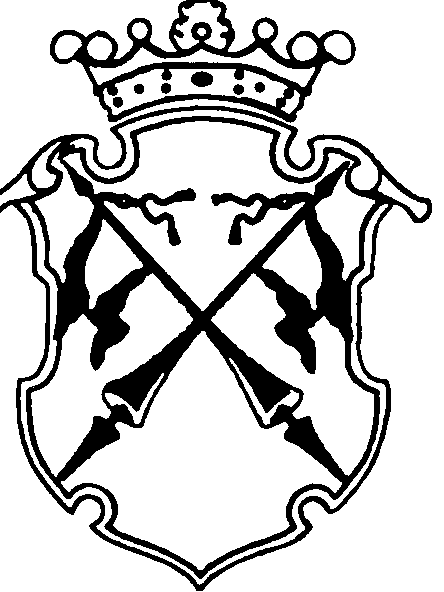 